28th April 2021To:  All Members of the Parish of Unstone.NOTICE OF ANNUAL MEETING OF THE PARISH OF UNSTONEThe Annual Meeting of the Parish of Unstone is to be held at 6pm on 5th May 2021 by Zoom:https://zoom.us/j/96553151992?pwd=WllkdCs1UzF5cUpXQmM5SEg0UEpmZz09Meeting ID: 965 5315 1992 Passcode: 204561One tap mobile +442080806591,,96553151992#,,,,*204561# United Kingdom+442080806592,,96553151992#,,,,*204561# United KingdomDial by your location       +44 208 080 6591 United Kingdom        44 208 080 6592 United Kingdom      			  +44 330 088 5830 United Kingdom        +44 131 460 1196 United Kingdom      		  	+44 203 481 5237 United Kingdom	  +44 203 481 5240 United KingdomMeeting ID: 965 5315 1992	  Passcode: 204561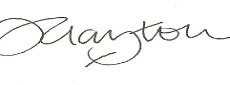 Jacqueline ClaytonClerk to Unstone Parish CouncilAGENDATo appoint a Clerk for the Annual Parish MeetingTo elect a ChairTo elect a Vice ChairTo confirm the Minutes of the Annual Parish Meeting September 2020.To approve UPC Standing Orders with annotationsTo approve Financial RegulationsTo approve Parish Plan 2021/24 suggested amendmentsTo consider scheme of ongoing bench maintenance within the ParishTo receive Chair’s Report.Reports from Representatives of Outside BodiesTo approve Working Group Membership for 2021/22To approve meeting dates & times for the forthcoming yearPublic Participation